GIUNTA REGIONE MARCHE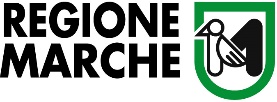 DIPARTIMENTO SVILUPPO ECONOMICODIREZIONE Attività produttive e impreseSettore Innovazione e cooperazione internazionaleAllegato n. 2OFFERTA ECONOMICAD. Lgs 50/2016 Art.36 co. 2 lett. a) – Affidamento diretto tramite MEPA per la fornitura di un servizio editoriale sul Magazine QN Economia & Lavoro dedicato alla Settimana delle Marche ad Expo Dubai 2020 – Bilancio 2022/2024 Capitolo 2140110239 importo euro 30.000,00 (IVA esclusa) - smart CIG ZA635204E0.Il/La sottoscritto/a ____________________________________________________________________________nato/a a____________________________________________________________________________________il______________________ residente a ________________________ Via________________________________ __________________ n. _____nella sua qualità di (rappresentante legale, procuratore etc.)__________________ ____________________________________________________________________________________________della impresa ______________________________________ __________________________________________con sede legale in ____________________________ codice fiscale: ____________________ partita IVA: ______________________________________________  in relazione all’affidamento diretto di cui in oggetto,D I C H I A R Adi aver preso esatta conoscenza di tutte le condizioni espresse nella lettera d’invito che accetta incondizionatamente, nonché di tutte le circostanze generali che possono aver influito sulla determinazione del prezzo e produce la seguente offerta comprensiva di tutti gli oneri di esecuzione previsti dagli atti a base della presente procedura:Ai sensi dell’art. 103 comma 11 del D. Lgs. 50/2016, la stazione appaltante ha ritenuto di non richiedere per l’affidamento in questione una garanzia definitiva, subordinando, in ogni caso, l’esonero dalla prestazione della garanzia ad un miglioramento del prezzo di aggiudicazione. TOTALE GENERALE DELLA FORNITURA, in Euro, (IVA esclusa):a) in Euro ed in cifre: __________________________________________________________________________________b) in Euro ed in lettere: ________________________________________________________________________________DICHIARA INOLTREAi sensi degli articoli 86, comma 3-bis e 87, comma 4, D.Lgs 183/06, che il valore offerto è comprensivo dei costi di sicurezza aziendali, non derivanti da interferenza, specificatamente connessi con la propria attività ed organizzazione che, per l’intero periodo di durata della fornitura, ammontano a (IVA esclusa):in numeri: ___________________________ in lettere: ___________________________________________________________________________________(Luogo e Data di compilazione)				_________________________________________(Firmato digitalmente)IMPORTO A BASE D’ASTA: Euro 30.000,00 (IVA esclusa) RIBASSO:  _______%RIBASSO:  Euro_________________________________________________________________